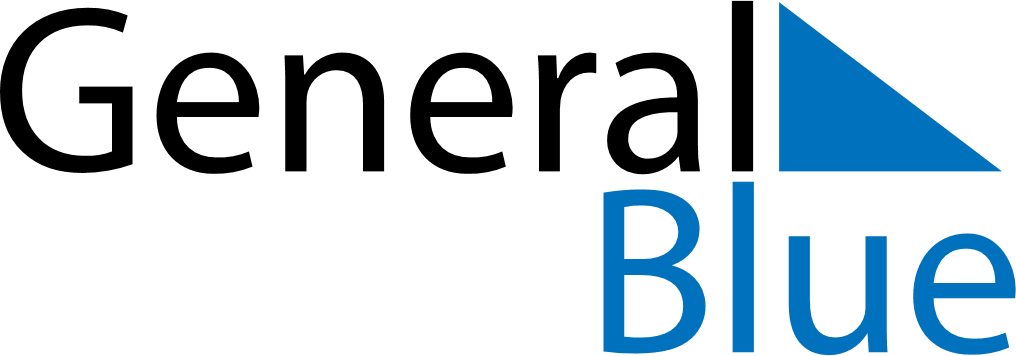 February 2018February 2018February 2018February 2018February 2018February 2018GermanyGermanyGermanyGermanyGermanyGermanySundayMondayTuesdayWednesdayThursdayFridaySaturday12345678910Women’s Carnival Day11121314151617Shrove MondayShrove TuesdayValentine’s Day
Ash Wednesday1819202122232425262728NOTES